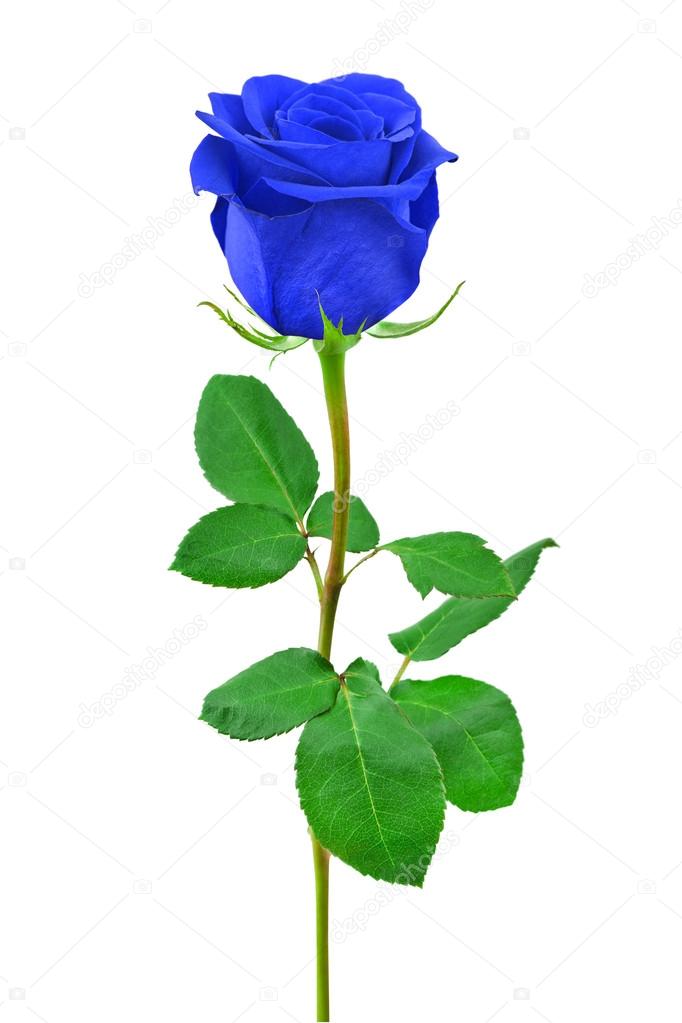                                                 Πρόσκληση                   Το 2ο Γυμνάσιο Πεύκης        σας προσκαλεί  την Τετάρτη 24 Μαϊου      και ώρα 19.30 στο Δημοτικό θέατρο Πεύκης        στη θεατρική παράσταση « Το Σκλαβί», ένα λαϊκό παραμύθι σε διασκευή της Ξ.Καλογεροπούλου.        Η παρουσία σας θα μας δώσει ιδιαίτερη χαρά.                      Η θεατρική ομάδα